VALVE TEK H.S.*DO NOT USE IN OXYGEN SERVICES*P.I.N. G-275-5GLPBatch Number:  #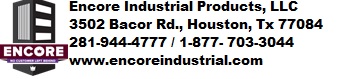 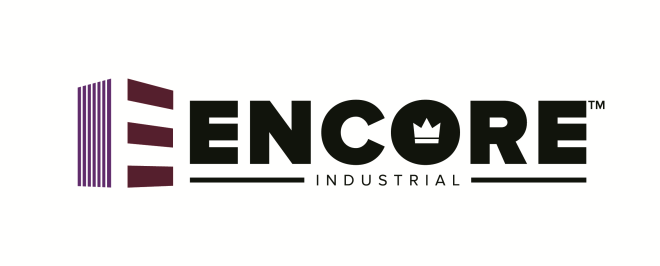 SPECIALIZED SYNTHETIC VALVE LUBRICANTCAN BE USED WHERE THE FOLLOWING ARE PRESENT:SOUR CRUDESOUR GASALPHATIC HYDROCARBONSHYDROGREN SULFIDEACIDSSULFONATED WATER/OILSDIESELCARBON DIOXIDEKeep Out Of Reach of ChildrenNet Contents         □ 40LB  □ 120 LB KEG □ 400 LB DRUMFOR USE ON:For use in Ball & Gate ValvesPlug ValvesSwivel JointsPumpsFlangesFirst AidEye Irritation: Flush with water. Consult physician and poison control immediately.Skin Contact: wash skin with soap and water, if irritation occurs, call physician. Ingestion: If swallowed be slightly toxic. Consult physician and poison control immediately.Dispose of in accordance with local, state and federal regulations.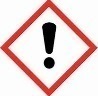 Warning: Harmful if inhaled. Avoid breathing dust/fumes/gas/mist/spray. Use only outdoors or in a well-ventilated area. Typical PropertiesTest MethodASTM D217 Penetration265-300NLGI2ASTM D217 Worked Penetration265-300ASTM D566 Dropping Point>500°F (260°C)Base Viscosity1000 cST @ 40°CBase Pour Point-10°F (-12°C)Density 1lbs/Gallon8.5Specific Gravity1.0ATSM D2266 Four Ball Wear0.6mmATSM D2596 Four Ball EP Weld Point160 KgFATSM D1742 Oil Separation<2%FTM 5415 – Water ResistancePassFTM 5415 – Ethanol in H2O (50%)PassFTM 5415 Mod – Synthetic Condensate ResistancePassFTM 5415 Mod – Mineral Spirits ResistancePassFTM 5415 Mod- Hexane in Mineral Spirits (20%)PassFTM 5415 Mod – Diesel Fuel Resistance PassHealth0Flammability1Reactivity0PersonalA